ПОЛОЖЕНИЕ об отделе социальной адаптации и раннего творческого развития дошкольниковМАУДО «Центр развития творчества детей и юношества «Искра» г.Орска»1. Общие положения 1.1. Настоящее Положение является основным документом регламентирующим деятельность отдела социальной адаптации и раннего творческого развития дошкольников муниципального автономного учреждения дополнительного образования «Центр  развития творчества детей и юношества «Искра» г. Орска»  (далее – Центр). 1.2. Отдел социальной адаптации и раннего творческого развития дошкольников является структурным подразделением муниципального автономного учреждения дополнительного образования «Центр  развития творчества детей и юношества «Искра» г. Орска», не является юридическим лицом. 1.3. Отдел социальной адаптации и раннего творческого развития дошкольников организует работу и оказывает услуги в сфере дополнительного образования в соответствии с интересами и потребностями социальных заказчиков: детей, родителей (законных представителей) обучающихся, муниципальных образовательных учреждений. 1.4. Отдел социальной адаптации и раннего творческого развития дошкольников в создан в целях осуществления образовательной деятельности по реализации дополнительных общеобразовательных общеразвивающих программ, направленных на всестороннее развитие личности ребёнка, его ценностных представлений об окружающем мире, интеллектуальных и личностных качеств; создания условий для совершенствования профессионального мастерства педагогических работников отдела.  1.5. Отдел социальной адаптации и раннего творческого развития дошкольников обеспечивает эффективность организационно-управленческих и методических усилий педагогов дополнительного образования по реализации дополнительных общеобразовательных программ, развитие их профессиональных компетенцийи совершенствование образовательного процесса путем внедрения современных образовательных педагогических технологий и обеспечения информационной открытости. 1.6. В своей деятельности отдел руководствуется законодательством РФ, Законом "Об образовании", Постановлением и инструкциями вышестоящих организаций, концепцией развития и Уставом ЦРТДЮ " ИСКРА", Правилами внутреннего трудового распорядка, Правилами техники безопасности и охраны труда, настоящим Положением, планами работ ЦРТДЮ "ИСКРА" и отдела.1.7. Отдел в своей деятельности подотчётен  директору Центра и другим уполномоченным им лицам. 1.8. Отдел дошкольников осуществляет свою деятельность во взаимодействии с Центра,  родителями (законными представителями) обучающихся, общеобразовательными учреждениями муниципального района.  2. Основные задачи, принципы и направления деятельности отдела 2.1. Основными задачами отдела дополнительных программ для дошкольников являются: - обеспечение качества предоставляемых образовательных услуги сохранение контингента обучающихся; - формирование мотивации учения и интереса к самому процессу обучения; -всестороннее развитие дошкольников: развитие мыслительных и психических процессов, коммуникативных и регулятивных умений, творческих способностей, расширение представлений об окружающем мире;- совершенствование образовательного процесса путем внедрения современных образовательных педагогических технологий; - содействие развитию профессионального мастерства и компетенций педагогических работников отдела. 2.2. Деятельность отдела социальной адаптации и раннего творческого развития дошкольников строится на принципах: - гуманистического характера образования; - приоритета общечеловеческих ценностей, жизни и здоровья человека; - учёта культурно-исторических и национальных традиций; - общедоступности и адаптивности реализуемых дополнительных общеобразовательных общеразвивающих программ к уровням и особенностям развития ребёнка, их преемственности; - светского характера образования; - демократичного характерауправления и обеспеченияинформационной открытости деятельности отдела.2.3. Основными направлениями деятельности отдела социальной адаптации и раннего творческого развития дошкольников являются:  учет детей, подлежащих обучению по основным общеобразовательным программам - образовательным программам для детей дошкольного возраста;- разработка и реализация дополнительных общеобразовательных общеразвивающих программ для детей дошкольного возраста;  - осуществление педагогической работы с обучающимися, их родителями (законными представителями) направленной на социализацию дошкольников; - проведение мониторингов эффективности образовательной деятельности;-организация конкурсов, фестивалей детского творчества дошкольников;-организация воспитательной и культурно-досуговой работы в отделе;-организация работы с родителями обучающихся: проведение родительских собраний, всеобучей, открытых занятий и культурно-массовых мероприятий для родителей.  - организация работы педагогических работников отдела и содействие педагогам в их профессиональном росте; - участие в формировании общего фонда программно-методических материалов по профилю деятельности; - представление в СМИ информационных материалов о реализуемых программах, проектах и мероприятиях. 2.4. Основными видами деятельности отдела дополнительных программ для дошкольников являются: - организация работы детских объединений по различным видам деятельности в соответствии с дополнительными общеобразовательными общеразвивающими программами; - организация и проведение методической работы по повышению профессионального мастерства педагогических работников, выявлению, обобщению и распространению лучшего педагогического опыта педагогов отдела на уровне Центра; - осуществление организационно-управленческих мероприятий в педагогическом коллективе отдела, с родительской общественностью. 3. Участники образовательного процесса отдела3.1. Участниками образовательного процесса отдела социальной адаптации и раннего творческого развития дошкольников являются: обучающиеся в возрасте от 5 лет, родители, (законные представители) учащихся, педагогические работники, имеющие общее педагогическое и (или) профильное образование. 3.2. Штат отдела социальной адаптации и раннего творческого развития дошкольников определяется директором Центра и включает в себя: - заведующего отдела социальной адаптации и раннего творческого развития дошкольников; - педагогов дополнительного образования, реализующих дополнительные общеобразовательные общеразвивающие программы для детей дошкольного возраста. 4. Управление и руководство отделом4.1. Непосредственное руководство отдела социальной адаптации и раннего творческого развития дошкольников осуществляет заведующий отделом, назначаемый на должность приказом директора Центра. 4.2. Деятельность заведующего и педагогических работников отдела социальной адаптации и раннего творческого развития дошкольников регламентируется должностными инструкциями, разработанными на основе тарифно-квалификационных характеристик. 4.3. Коллегиальным органом управления отдела социальной адаптации и раннего творческого развития дошкольников является Педагогический совет, действующий на основании Положения о Педагогическом совете Центра. 4.4. Заведующий отдела социальной адаптации и раннего творческого развития дошкольников несёт ответственность за: - полноту реализации учебного плана и программы деятельности отдела; - за координацию работы педагогических работников отдела, соответствие применяемых педагогами форм, методов и средств организации образовательного процесса, возрастным особенностям, интересам и потребностям учащихся; - за организацию методической работы в отделе, создание условий для повышения профессионального мастерства педагогов, освоения педагогами современных педагогических технологий; - за осуществление и организацию внутреннего контроля деятельности отдела социальной адаптации и раннего творческого развития дошкольников (выполнение учебно-тематических планов, формы и методы воспитательной работы, наполняемость и сохранность контингента групп); - за ведение документации по отделу, издание распоряжений по отделу и контроль их исполнения; - соблюдение требований охраны труда и обеспечение условий, способствующих сохранению жизни и здоровья педагогов отдела и учащихся.4.5. Заведующий отделом является руководителем методического объединения педагогов, реализующих дополнительные общеобразовательные общеразвивающие программы обучения и воспитания детей дошкольного возраста.5. Планирование деятельности отдела 5.1. Работа отдела социальной адаптации и раннего творческого развития дошкольников проводится в соответствии с годовым планом Центра и календарными планами отдела для детей дошкольного возраста.  5.2. Планы организации и проведения отдельных мероприятий с обучающимися формируются в отделе и согласовываются с администрацией Центра. 5.3. План организационно-управленческой и методической работы отдела формируется заведующим отделом на основе анализа образовательного процесса и педагогической деятельности педагогических работников отдела.5. Документация отдела5.1. Положение об отделе социальной адаптации и раннего творческого развития дошкольников.5.2. План работы отдела на учебный год.5.3. Дополнительные образовательные программы. 5.4. Результативность работы п.д.о. и детских объединений.5.5.Протоколы заседаний (производственных совещаний, открытых занятий, родительских собраний и др.);. 5.6. Заявки на участие в конкурсах, фестивалях, проектах и др.5.8.Документация по проведению мониторингов. СОГЛАСОВАНО
с профсоюзным комитетом
ЦРТДЮ «Искра»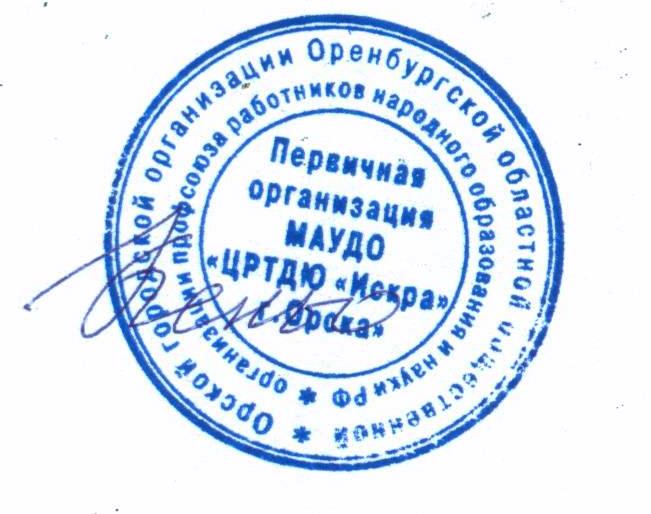 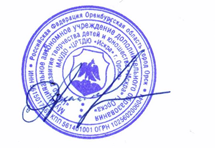 ______________ «23» мая 2017 г.УТВЕРЖДАЮДиректор ЦРТДЮ «Искра»____________ В.И.Александрова«23» мая 2017 г.